Campionatul Naţional de Turism Sportiv - Ştafeta Munţilor21-23 Iulie 2017 - Cabana Padina, Munţii BucegiDintre cabanele de mai jos din Muntii Bucegi, una singura este cabana Padina, aflata la altitudinea de 1525 m: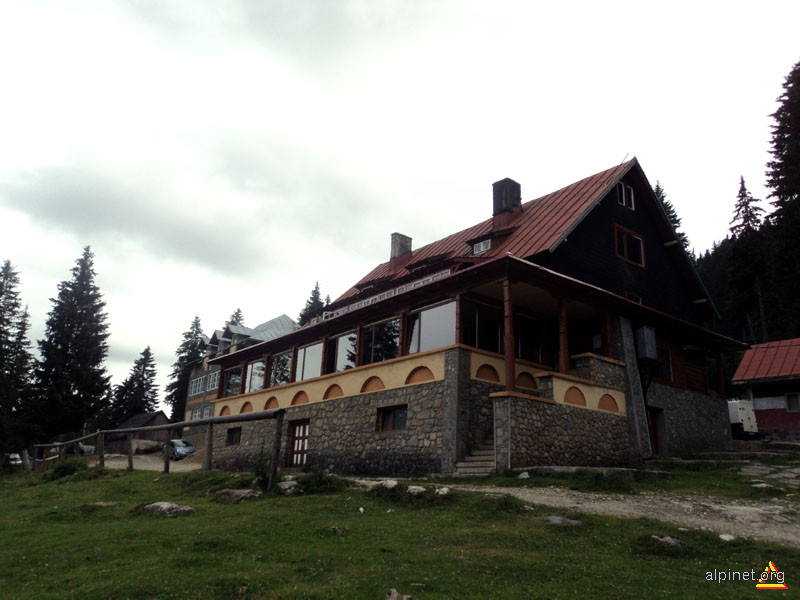 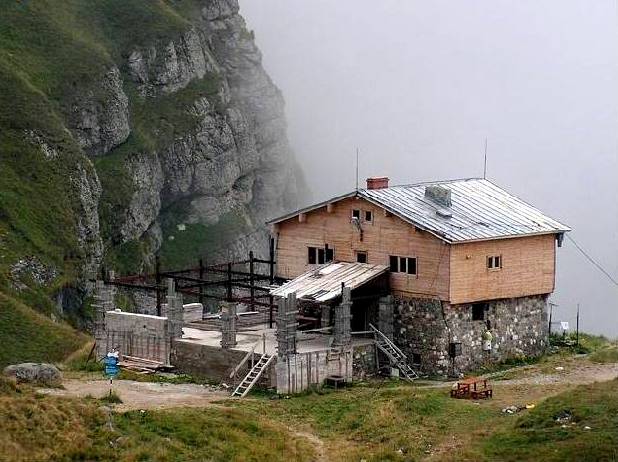 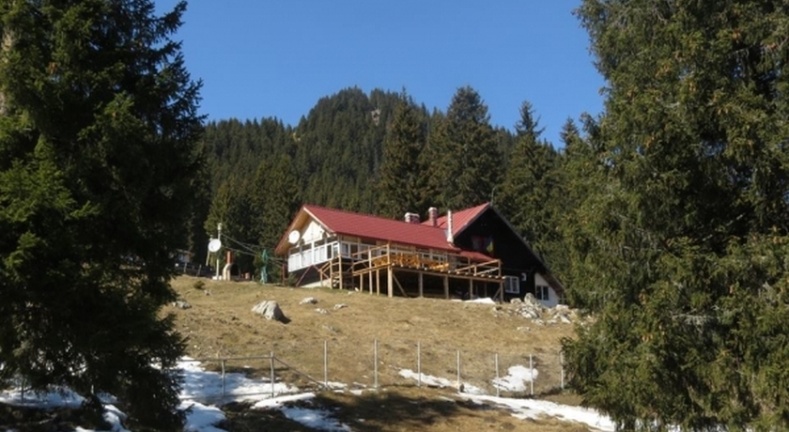 Varful Omu are inaltimea de :2500 m2508 m2505 m Parcul Natural Bucegi se intinde pe o suprafata de:  32 794 ha32 497 ha34 792 haLimita vestica  ce desparte Muntii Bucegi de Masivul Leaota o reprezinta: Culoarul Ialomitei si Saua StrungaValea Brateiului si Saua BucsaValea Rasnovului si Clabucetele Predealului Printre speciile ocrotite de lege din Muntii Bucegi se numara: Bulbucii de munte, ghintura galbena, iedera alba, angelica Floarea de colt, brandusa, campanula, iedera galbenaGhintura alba, bulbuc, argintica, vioreaVarful din imagine se numeste ……. si se afla la altitudinea de…..: 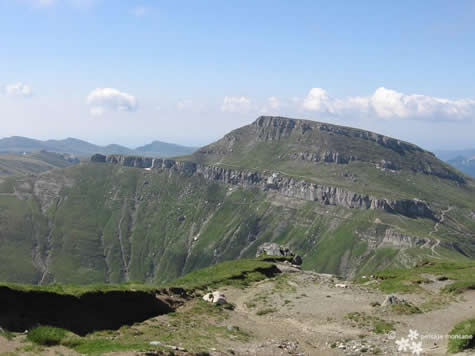 La Cerdac, 2380 mColtii Obarsiei, 2480 mColtii Gaii, 2280 mCe infatiseaza imaginea de mai jos si la initiative cui a fost construita:Manastirea Ialomicioara, la initiativa ieromonahului Mihail Badila Manastirea Pestera Ialomitei, la initiativa domnitorului Mihnea VodaManastirea Pestera Dambovitei, la initiativa ieromonahului Gherontie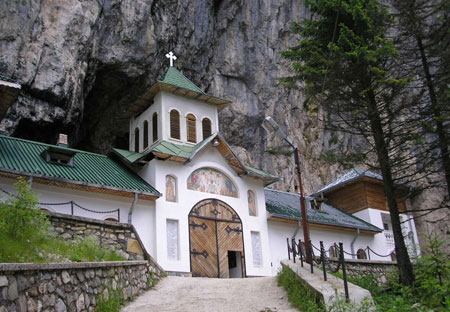 In imaginea de mai jos se afla cabana cu regim permanent, aflata la cea mai mare inaltime, si anume: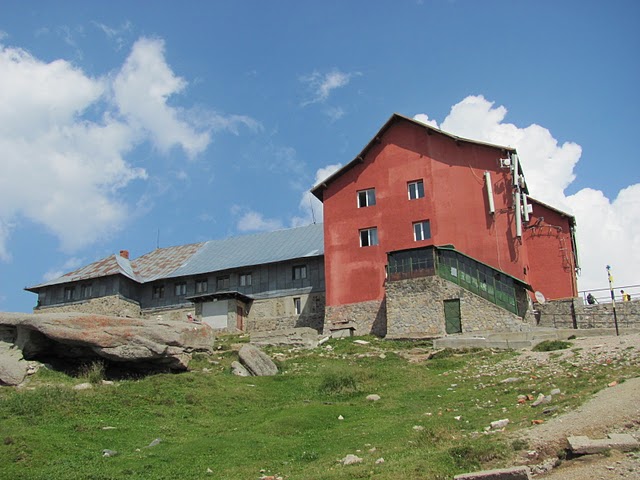 Cabana BabeleCabana OmulCabana Malaiesti Varful din imagine este al doilea varf ca inaltime din Muntii Bucegi: 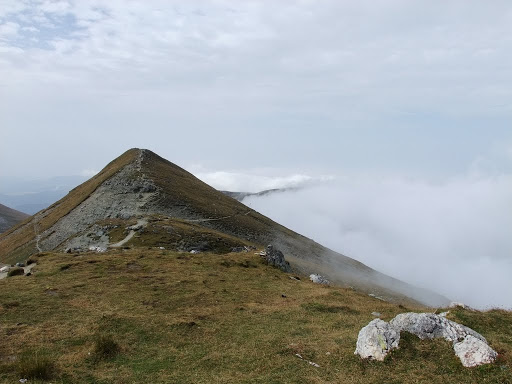 Varful BucsoiuVarful BucuraVarful BucsaSaua Strunga se afla la altitudinea de: 1906 m1900 m1909 mLacul de baraj antropic din imagine este situat la altitudinea de…..si se numeste……: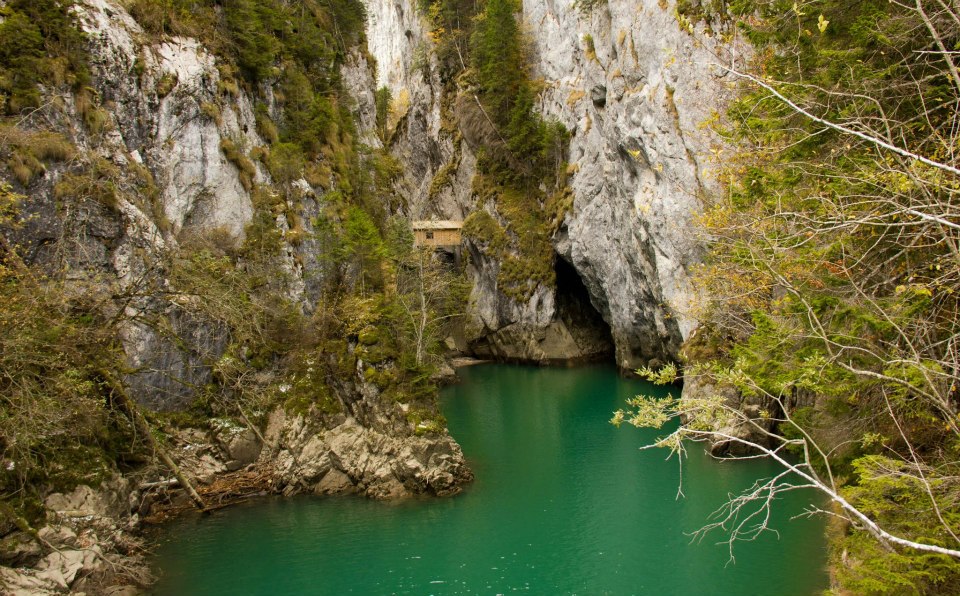 1197 m, Lacul Scropoasa1460 m, Lacul Bolboci2050 m, Lacul TiganestiPe langa Babele si Sfinxul, alte forme asemanatoare din Masivul Bucegi sunt: Delfinul, Broasca, SirenaCainele, Imparatul, BalantaCainele, Delfinul, Broasca In imaginea de mai jos recunoastem:  Sanatoriul Predeal Sanatoriul MoroeniSanatoriul Marila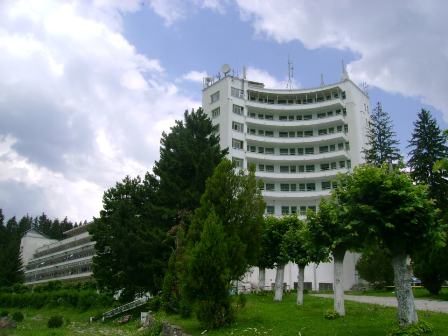 Lacul Bolboci este un lac…?glaciarvulcanicde baraj artificialIn imaginea de mai jos recunoastem:Refugiul BabeleRefugiul Saua StrungaRefugiul Batrana 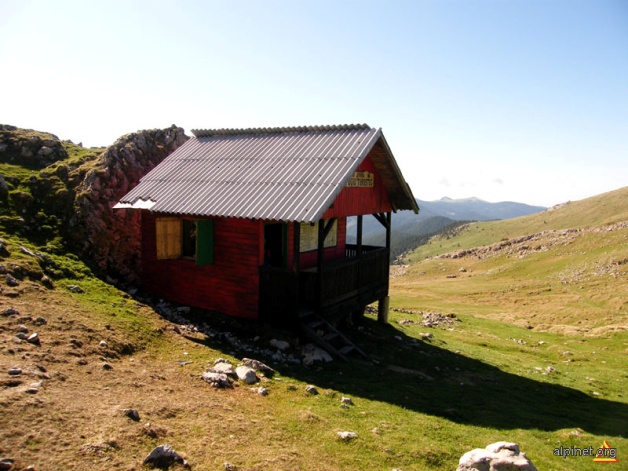 Babele, supranumite si Altarele ciclopice din Caraiman, s-au format prin:  eroziune eolianaeroziune glaciaraeroziune fluvialA doua cascada ca inaltime din Romania este:Cascada Obarsiei Cascada Cailor Cascada Urlatoarea 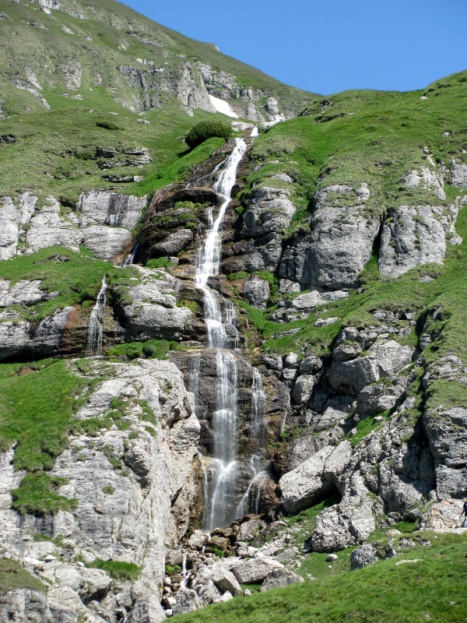 Varful Bucura (Dumbrava) se mai numeste si: Varful OcolitVarful Batrana Varful BucsaIn medie, in cursul anului, temperaturile sub 0°C la Varful Omul sunt pe o perioada de:265 zile220 zile280 zile Media anuala a vitezei vantului la Varful Omu este de:8 m/s10 m/s2 m/s “Cartea muntilor”, un amestec poetic de îndrumări pentru organizarea și efectuarea de drumeții, a fost scrisa de Fany Seculici, sub pseudonimul literar de: Carmen SylvaBucura DumbravaDora D’Istria Singurul lac natural din Muntii Bucegi, situat la altitudinea de 2050 m, este: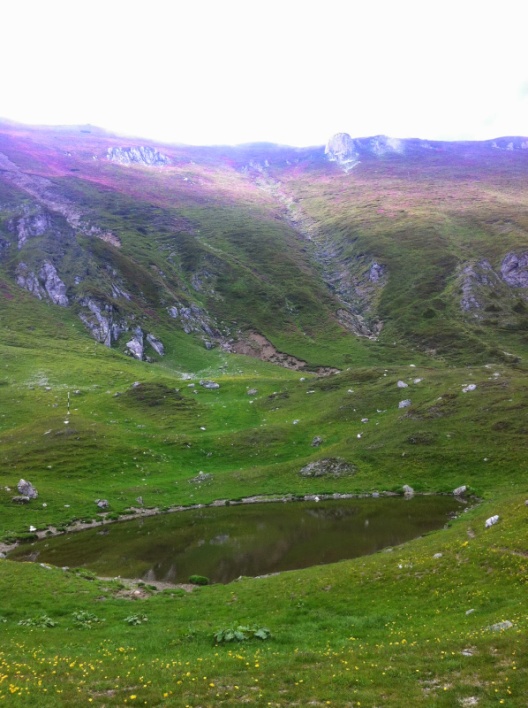 Lacul BolbociLacul TiganestiLacul Ursilor Dintre urmatoarele specii de pasari prezente in Muntii Bucegi, unul sigur este maracinarul: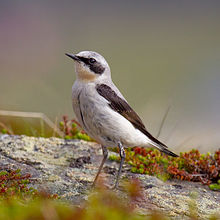 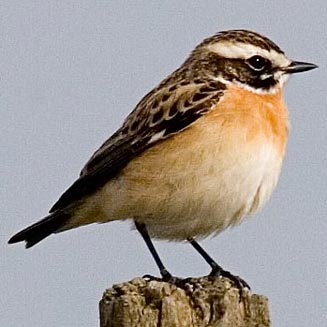 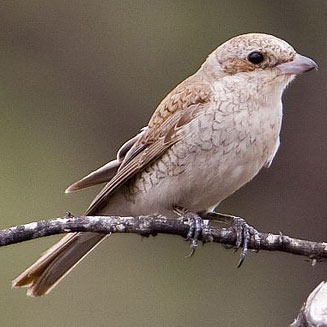 Aproximativ 35% din suprafata Parcului Natural Bucegi este ocupata de cele 14 rezervatii naturale. Printre acestea sunt:Cheile Tatarului, Turbaria Laptici, Abruptul Prahovean Cheile Zanoagei, Poiana Crucii, Valea Horoabei Cheile Orzei, Poiana Crucii, Cheile Zanoagei  Orasul din Romania, situate la poalele  Bucegilor si aflat la cea mai mare inaltime este::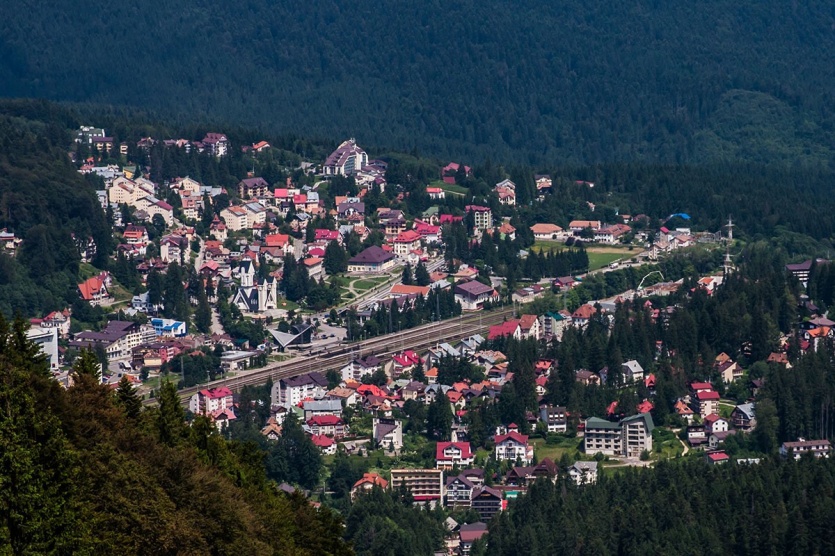 SinaiaPredealBusteniFauna ornitologica a Muntilor Bucegi este reprezentata, printre altele de: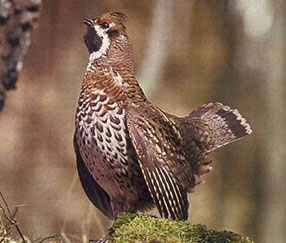 Gainusa de alunCocosul de muntePotarnichia de munteFloarea din imagine se gaseste in areale restrânse exclusiv în Munţii Bucegi, fără să se mai întâlnească în alte zone ale Terrei: SmirdarulBrebenelUnghia gaii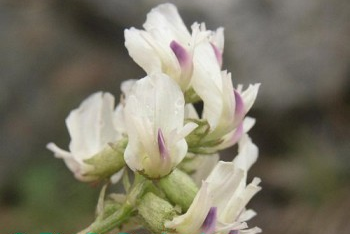 Printre exploatarile industriale din Muntii Bucegi se afla carierele:Lespezi, Carpinis, Zanoaga MareMoroeni, Lespezi, DichiuLespezi, Carpinis, MoreniUnul dintre mamiferele intalnite in Muntii Bucegi este: 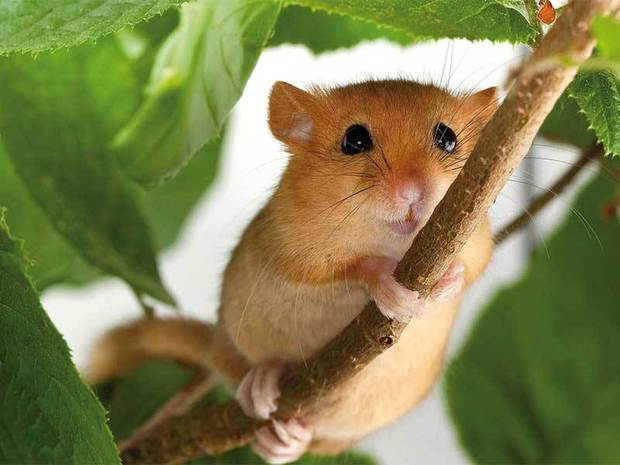 soarecele scrumatorparsul de alunparsul mareVarful Bucsoiu are altitudinea de: 2501 m2492 m2491 m